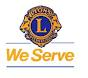 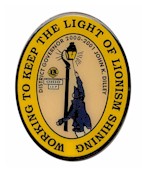 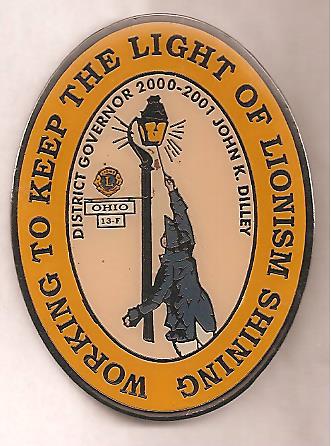 The first Zone meeting of the # 1 Zone was held 6:30 PM, October 3, 2019, being hoisted by the Arcanum Lions Club and held at the Faith United Methodist Church, 101 E South St Arcanum, Ohio.  The meeting was called to order by Arcanum Lions Club President Lion Terry Mills followed by the Pledge and Invocation.  All were welcomed and Protocol was served.The meeting was Recessed for a delicious dinner served by Tina Peters at 6:45 PM.The meeting resumed at 7:30 for Reports by the Clubs:Arcanum - 	41 Members,	1 new member & 1 potential member in attendance, Manned Gate for the Dark Co. Fair for a week, gave out 5 - $1000 Scholarships, Held the Norris Memorial Golf Outing, Raised funds for Pediatric Cancer at the Brumbaugh Fruit & Fun Farm Labor day through Halloween, conducting eye exams and glasses for kids in need, Rang Bell for Donations to Food Pantry, Held a Community Bean Supper. Upcoming events are Christmas Party, Valentines Party, Club Picnic At Brumbaugh Fruit Farm in June.Bradford - 	12 Members, No new members , 250 pr. of glasses turned in, they are Celebrating the 80th Anniversary of the club, Upcoming events; a Pancake & Sausage dinner, will hold 3 Pork Chop Dinners per year, New this Year Bradford will have a float in the Bradford Extravaganza October 12.Gettysburg –  18 Members, no new members, held Club Picnic June 19th, Participated in the Gettysburg 4th of July Parade.Laura -		23 Members - 1 new member, collected 944 pr. of glasses August 2019, collected 13 pr. of glasses in October, Cleaned up 2 miles of highway September 17, Filled Fruit Baskets for people in need, from July to October the club recorded 200 hours of members personally serving others, members volunteered at the Greenville “Power of the Past” July 11-13, 2019, Members manned the Gate at the Miami Co Fair August 9-15.  Upcoming Events – will hold a Quarter Auction at the Tipp City American Legion, “Food will be available starting at 6:00PM.Pitsburg -	44 Members, nothing else to report, “did not attend”Versailles - 	24 Members, no new members, participated in the Versailles Bicentennial Celebration, the Versailles Club is assisting a student with eye exam and glasses. Upcoming Events; November 10, 2019 The Club will hold a Pancake Breakfast in the basement of the SWt. Denis Catholic Church, 7:00AM – 12:00PMAfter the Club Reports The assemblage was addressed by: PCC/PDG Ben Cosgrave who spoke about the important work of the OLF and handed out applications for OH 5 EYE CARE FUND INDIVIDUAL GRANT APPLICATIONS.District Governor Jackie Miller, who addresses District issues and answered questions from the members.	The meeting was adjourned ON TIME at 8:25Pm.The next meeting of the #1 Zone will be hosted by The Bradford Lions Club and will held on December 2, 2019 at the First Baptist Church, 134 W. Walnut Street, Bradford, OH  45308, The meeting will be called to order at 6:30PM.***************************************************************************************Meeting Rules and ProceeduresA Zone Meetings although Hosted by a Lions Club is primarily a meeting of the Zone to share and discuss Zone and District Business. The following is the planned format for all of  (The #1 Zone), Zone meetings this yearIt is my intention to start on time and end by 8:30.(Planned Time frame)Social Time:		6:00 – 6:30Call to order:	6:30 – 6:45Dinner:                   	6:45 – 7:30Meeting:		7:30 – 8:30Every Zone 1 Club President will be allotted 5 minutes for their report.Other District Representatives will be allowed 3 minutes to speak.  District representatives will include the Governor1st VDG, 2nd VDG and 2 other Cabinet Members.All Cabinet members are invited to provide handouts for the Clubs. (limited to 2 pages) Memo for District Cabinet Members!If you wish to speak or wish to send me handouts for the Clubs, please let me know or do so by November 25th.Please let me know by November 25 that you are planning to attend so the Bradford Lions Club Can be notified and plan for the meal count.                                        Sincerely John K. Dilley, PDG